MAYIS 2019 ÇALIŞMASIDOGEP “MESLEKİ GELİŞİM SUNUMU”KONU; ÖĞRETMENLİK MESLEĞİYÖNETİCİ VE ÖĞRETMENLERE YÖNELİK YAPILAN MESLEKİ GELİŞİM SUNU FOTOĞRAFLARI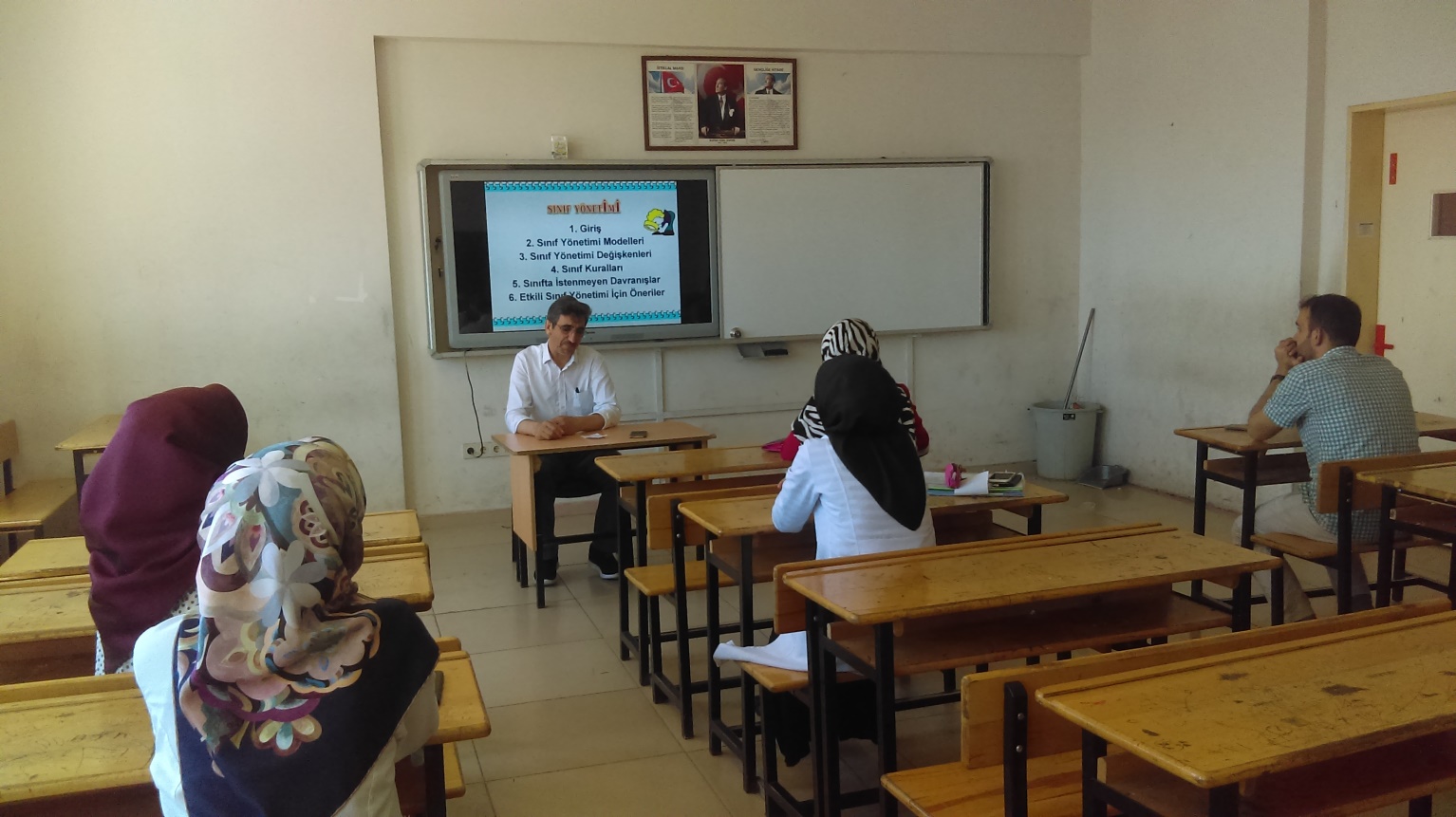 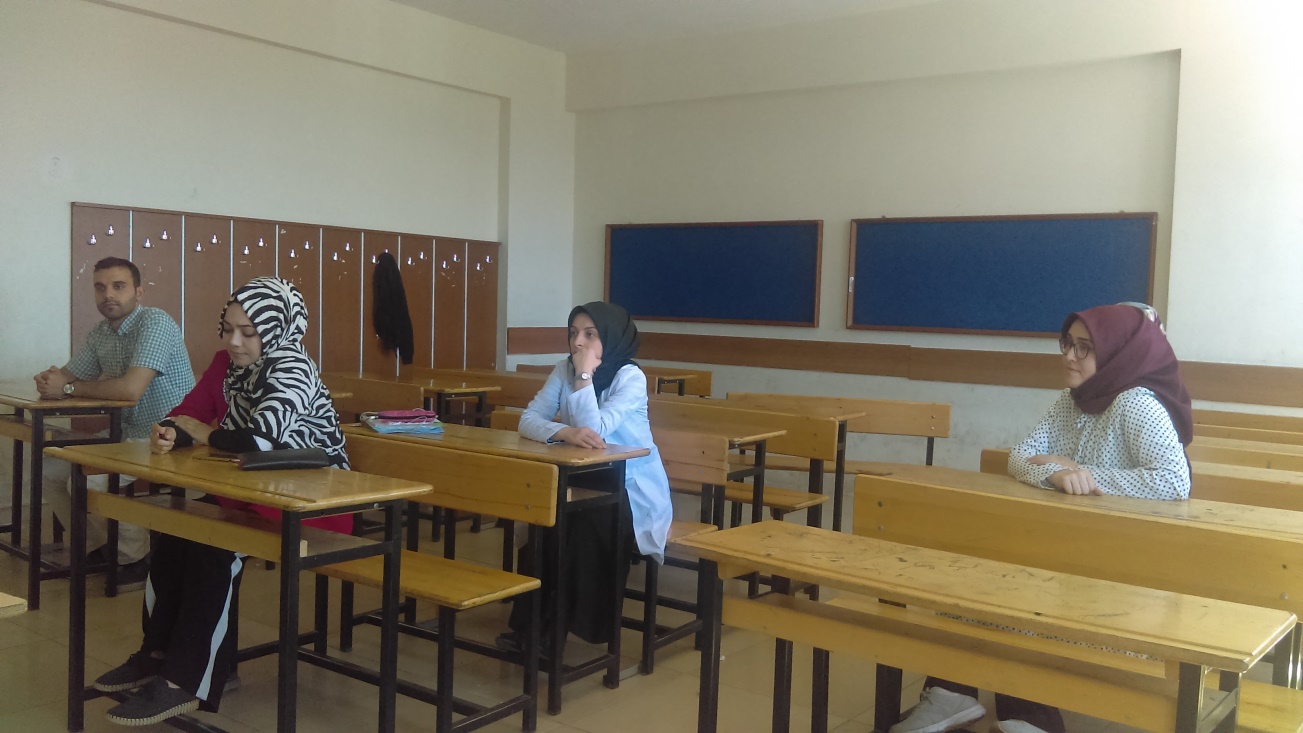 